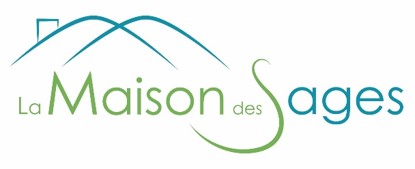 La colocation en maison partagée pour les personnes atteintes de la maladie d’Alzheimer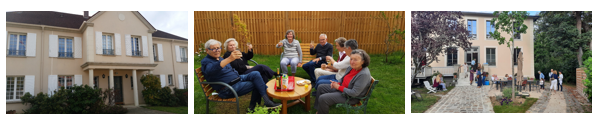 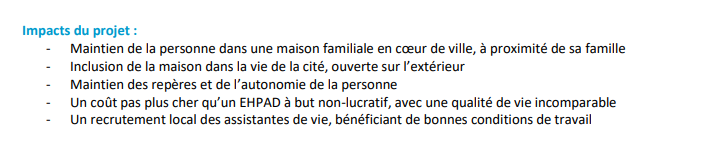 www.lamaisondessages.fr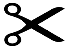 ……………………………………………………………………………………………………………………………………………………………………………….Formulaire de DonA destination du Fonds de La Maison des Sages Fonds de dotation déclaré le 15 juillet 2014 en Préfecture des Yvelines - Publié au Journal Officiel le 4 octobre 2014 sous le numéro 2027Date : …………………………………………………………………………………………………………………………………………………M. Mme. Melle : …………………………………………………………………………………………………………………………………Adresse : …………………………………………………………………………………………………………………………………………….Code postal – Ville : …………………………………………………………………………………………………………………………….Tél : …………………………………………………………. E-mail : …………………………………………………………………………….Fait un don d’un montant de …………………………… Euros 	Par virement : IBAN : FR76 1751 5006 0008 0013 7853 717     BIC : CEPAFRPP751Par chèque : A l’ordre du Fonds de la maison des SagesFormulaire dûment rempli à envoyer par mail à Nathalie Garnier, responsable du mécénat et des partenariatsnathalie.garnier@lamaisondessages.frLe chèque (avec le formulaire) est à envoyer au Fonds de La Maison des Sages, 9 rue de Buc  78350 Les Loges-en-JosasUn reçu fiscal vous sera adressé en retour